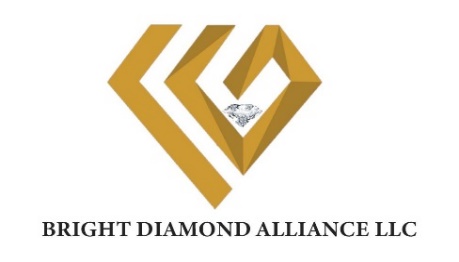 Consignment Policy AgreementThe following policies and regulation for any qualified and approved Bright Diamond Alliance /Trevo Leader to receive a Consignment inventory are as follows: POLICY# 1- Must be a BDA weekly Business Briefing Leader in good and excellent standing with BDA leadership POLICY# 2- Each qualified Consignment recipient must follow the consignment allocation process levels until a professional level of commitment has been established. PRIMARY LEVEL - 6 16oz bottles +                                              EXECUTIVE LEVELS                                       10 2go bottles +6 RP3                                        1. 24-16oz + 60 2gos +24 RP3                                                                                                                2. 48-16oz +120 2gos +48 RP3                                                                                                                3. 96-16oz +240 2gos +96 RP3 SECONDARY LEVEL -12 16oz bottles +                                                                                   20 2go bottles + 12 RP3HONOR LEVEL - 18 16oz bottles +                                   30 2go bottles +18 RP3Please note* Each time the BDA Trevo Leader fulfills their Consignment agreement they will be qualified to advance to the next allocation level. POLICY#3- All consignment inventory MUST be paid for in full within 30 days from the date the products were received by the BDA Trevo Leader, unless the products were not sold and returned within the same 30 days’ time frame. POLICY#4- In the event the Consignment inventory has not been paid for or products have not been returned within the 30 day time period allowed, BDA Trevo Leader may forfeit their rights to future Consignment Inventories. POLICY#5- A BDA Trevo Leader may call the BDA Office Operations Manager, Edam Shem on or before the Consignment date has expired to request a time extension of no more than 15 days. This will require a new Consignment form, signed and approved by the Director. Any future shipment will revert back to the Primary Consignment Level* if the BDA Trevo Leader is reinstated. Our goals when developing this Consignment Inventory programme was to help facilitate the easy accessibility of Trevo products to both BDA Trevo Leaders (wholesale customers) as well as retail customers throughout the country of Kenya in a uniformed and purposeful way. Thank you each BDA Trevo Leader for adhering to the policies found on this form. Please sign this document indicating that you have read and understood the purpose and processes necessary for you to participate in this programme. ------------------------------                  -----------------------------                      ----------------- Name (L&H Coach)                                    Signature                                            Date -----------------------------                   ----------------------------- CID#                                                     BDA Centre Location ------------------------------                  -----------------------------                        ----------------- Name (Director of Operations)                           Signature                                                   Date